Publicado en Malaga el 16/10/2019 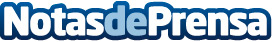 Ventajas y desventajas del uso de sujetadores por la noche, según Gisela IntimatesUno de los grandes dilemas de las mujeres respecto al uso del sujetador trata sobre su uso a la hora de dormir, para lo que Gisela Intimates expone las diferentes razones de cada alternativaDatos de contacto:Gisela Intimates951 55 55 10Nota de prensa publicada en: https://www.notasdeprensa.es/ventajas-y-desventajas-del-uso-de-sujetadores Categorias: Moda Sociedad http://www.notasdeprensa.es